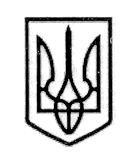 У К Р А Ї Н А СТОРОЖИНЕЦЬКА МІСЬКА РАДА СТОРОЖИНЕЦЬКОГО РАЙОНУЧЕРНІВЕЦЬКОЇ ОБЛАСТІВИКОНАВЧИЙ КОМІТЕТР І Ш Е Н Н Я 11 серпня 2020 року                                                                                № 152Розглянувши заяви жителів м.Сторожинець Перчика М.М., Фештриги І.В., с.Панка Мангера В.Г., с.Панка Красовського Д.І., с.Заболоття Гуцуляка Я.Г., Дондюка І.В., Дондюка В.М., с.Нові Бросківці Іліки Г.Д., Лукашевича П.Г., Іліки А.В., с.Стара Жадова Танасійчука І.М., Чорнієвича Д.М., Чокалюка С.М., с.Нова Жадова Ісака Г.Д., с.Дібрівка Бойка О.М. про проведення реєстрації пасіки та керуючись Законами України "Про місцеве самоврядування в Україні", «Про бджільництво» і Порядком реєстрації пасік №184/82 від 20.09.2000р.,      ВИКОНАВЧИЙ КОМІТЕТ МІСЬКОЇ РАДИ ВИРІШИВ:	1. Зареєструвати пасіку Перчика М.М. в м.Сторожинець по вул.Набережна,5 в кількості 150 бджолосімей та уповноважити начальника відділу економічного розвитку, торгівлі, інвестицій та державних закупівель        (Д.О. Бойчук) внести відомості до журналу обліку пасік по м.Сторожинець.	2. Зареєструвати пасіку Фештриги І.В. в с.Заболоття по вул.Тополівська,8 в кількості 90 бджолосімей та уповноважити в.о. старости с.Нові Бросківці, с.Заболоття (Малованюк І.Д.) внести відомості до журналу обліку пасік по Новобросківецькому старостинському  округу.	3. Зареєструвати пасіку Мангера В.Г. в с.Панка по вул.Головна, 133, в кількості  50 бджолосімей та уповноважити в.о. старости с.Панка (Казюк С.О.) внести відомості до журналу обліку пасік по Панківському старостинському  округу.	4. Зареєструвати пасіку Красовського Д.І. в с.Панка по вул.Міцкевича, 11, в кількості 30 бджолосімей та уповноважити в.о. старости с.Панка (Казюк С.О.) внести відомості до журналу обліку пасік по Панківському старостинському  округу.	5. Зареєструвати пасіку Гуцуляка Я.Г. в с.Заболоття по вул.Буковинська,31 в кількості 50 бджолосімей та уповноважити в.о. старости с.Нові Бросківці, с.Заболоття (Малованюк І.Д.) внести відомості до журналу обліку пасік по Новобросківецькому старостинському  округу.	6. Зареєструвати пасіку Дондюка І.В. в с.Заболоття по вул.Б Хмельницького, 64 в кількості 320 бджолосімей та уповноважити в.о. старости с.Нові Бросківці, с.Заболоття (Малованюк І.Д.) внести відомості до журналу обліку пасік по Новобросківецькому старостинському  округу.	7. Зареєструвати пасіку Дондюка В.М. в с.Заболоття по вул.Б.Хмельницького, 65 в кількості 300 бджолосімей та уповноважити в.о. старости с.Нові Бросківці, с.Заболоття (Малованюк І.Д.) внести відомості до журналу обліку пасік по Новобросківецькому старостинському  округу.	8. Зареєструвати пасіку Іліки Г.Д. в с.Нові Бросківці по вул. Молодіжна, 17 в кількості 144 бджолосім’ї та уповноважити в.о. старости с.Нові Бросківці, с.Заболоття (Малованюк І.Д.) внести відомості до журналу обліку пасік по Новобросківецькому старостинському  округу.	9. Зареєструвати пасіку Лукашевича П.Г. в с.Нові Бросківці по вул.Сторожинецька,40 в кількості 140 бджолосімей та уповноважити в.о. старости с.Нові Бросківці, с.Заболоття (Малованюк І.Д.) внести відомості до журналу обліку пасік по Новобросківецькому старостинському  округу.	10. Зареєструвати пасіку Іліки А.В. в с.Нові Бросківці по вул.Панська, 7 в кількості 150 бджолосімей та уповноважити в.о. старости с.Нові Бросківці, с.Заболоття (Малованюк І.Д.) внести відомості до журналу обліку пасік по Новобросківецькому старостинському  округу.	11. Зареєструвати пасіку Танасійчука І.М. в с.Стара Жадова по вул.Майданівська, 10 в кількості  100 бджолосімей та уповноважити в.о. старости сіл Стара Жадова, Нова Жадова, Косованка, Дібрівка (Савчук І.В.) внести відомості до журналу обліку пасік по Старожадівському старостинському  округу.12. Зареєструвати пасіку Чорнієвича Д.М в с.Стара Жадова по вул.Вишнева, 12, в кількості  60 бджолосімей та уповноважити в.о. старости сіл Стара Жадова, Нова Жадова, Косованка, Дібрівка (Савчук І.В.) внести відомості до журналу обліку пасік по Старожадівському старостинському  округу.13. Зареєструвати пасіку Чокалюка С.М. в с.Стара Жадова по вул.Березинська, 6, в кількості  65 бджолосімей та уповноважити в.о. старости сіл Стара Жадова, Нова Жадова, Косованка, Дібрівка (Савчук І.В.) внести відомості до журналу обліку пасік по Старожадівському старостинському  округу.14. Зареєструвати пасіку Ісака Г.Д. в с.Нова Жадова по вул.Станівецька, 51, в кількості  35 бджолосімей та уповноважити в.о. старости сіл Стара Жадова, Нова Жадова, Косованка, Дібрівка (Савчук І.В.) внести відомості до журналу обліку пасік по Старожадівському старостинському  округу.15. Зареєструвати пасіку Бойка О.М. в с.Дібрівка по вул.Гайова, 2, в кількості  60 бджолосімей та уповноважити в.о. старости сіл Стара Жадова, Нова Жадова, Косованка, Дібрівка (Савчук І.В.) внести відомості до журналу обліку пасік по Старожадівському старостинському  округу.16. Відділу організаційної та кадрової роботи (Побіжан А.Г.) направити дане рішення для виконання до старостатів населених пунктів.	17. Контроль за виконанням даного рішення покласти на першого заступника голови Сторожинецької міської ради Петра Брижака.Сторожинецький міський голова                               Микола КАРЛІЙЧУКПро реєстрацію пасікиПідготував:Дмитро БОЙЧУКПогоджено:                  Аліна ПОБІЖАНГалина ОЛІЙНИКВіоріка НЯЙКО